UČNI SKLOP: Življenjepis in pripoved o življenju osebe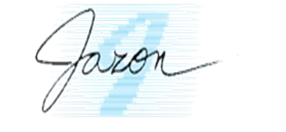 Tema: Pripoved o življenju osebePreverjanje znanjaPreverjanje znanjaReši preverjanje znanja na povezavah  https://eucbeniki.sio.si/slo9/2846/index6.html, https://eucbeniki.sio.si/slo9/2846/index7.html inhttps://eucbeniki.sio.si/slo9/2846/index8.html na str. 172ꟷ174.Naloge so zasnovane tako, da lahko pravilnost svojih odgovorov preverjaš sproti.